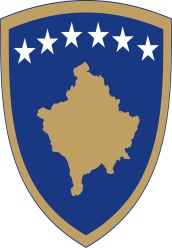 Republika e KosovësRepublika Kosova-Republic of KosovoQeveria - Vlada - GovernmentMinistria e Zhvillimit RajonalMinistarstvo za Regionalni RazvojMinistry of Regional DevelopmentPrishtinë: 22 Gusht 2018Thirrje publike për mbështetje financiare të projekteve/programeve tëOJQ-ve në avancimin e vetëqeverisjes lokale në KosovëUDHËZIMET PËR APLIKANTËTData e hapjes së thirrjes: 22 Gusht 2018Afati i fundit për dorëzimin e aplikacioneve: 12 Shtator 2018Problemet të cilat synohet të adresohen përmes kësaj thirrje publikeKjo thirrje publike për projekt-propozimet e organizatave të shoqërisë civile ka për qëllim avancimin e zhvillimit socio – ekonomik rajonal të balancuar. Ministria e Zhvillimit  Rajonal (MZHR) u bënë thirrje të gjitha organizatave të shoqërisë civile të regjistruara në Republikën e Kosovës, programi i punës i të cilave është i fokusuar në fushën e zhvillimit të aktiviteteve që kanë të bëjnë me zhvillimin socio – ekonomik rajonal të balancuar, që të aplikojnë me projekte për mbështetje financiare me qëllim të përmbushjes së objektivave të mandatit të MZHR-së.Objektivat e projekteveOrganizatat e shoqërisë civile në përputhje me këtë thirrje publike mund të aplikojnë me projektet e tyre në fushat prioritare, si vijon:Organizatat e shoqërisë civile në përputhje me këtë thirrje publike mund të aplikojnë me projektet e tyre në fushat prioritare, si vijon:Promovimi i Zhvillimit Socio – Ekonomik Rajonal të Balancuar: Analizimi i investimeve qendrore në tri (3) vitet e fundit në pesë (5) rajonet ekonomike: Qendër, Veri, Perëndim, Jug dhe Lindje.Zhvillimi i kapaciteteve lokale për krijimin e ambientit më të favorshëm për biznes në fushën prodhuese dhe zëvendësimin e importit;Pasqyrimet krahasuese të resurseve natyrore të pesë (5) rajoneve socio – ekonomike: Qendër, Veri, Perëndim, Jug dhe Lindje;Identifikimi dhe promovimi i brendeve rajonale;Nxitja e rrjetëzimeve me qellim të zhvillimit socio – ekonomik rajonal:Promovimi i formave të bashkëpunimit në kontekst të zhvillimit socio-ekonomik rajonal;Nxitja e bashkëpunimit në mes komunës dhe shoqatave të bizneseve, investitorëve dhe ndërmarrësve për zhvillim të qëndrueshëm socio - ekonomik rajonal të balancuar;Nxitja dhe vetëdijesimi i të rinjve në fushën e zhvillimit socio-ekonomik:Identifikimi i fushave potenciale për zhvillim socio-ekonomik dhe promovimi tek të rinjtë;Ngritja e kapaciteteve për të rinjtë dhe gratë lidhur me hartimin e projekteve dhe realizimin e procedurave për aplikim në fonde vendore dhe ndërkombëtare.Organizatat mund të aplikojnë me projekt propozim për të arritur vetëm për një prej këtyre tri objektivave dhe brenda objektives mund të zgjedhin një apo më shumë nën-objektiva. Organizatat mund të aplikojnë me jo më shumë se 1 projekt në kuadër të kësaj thirrje.Shënim: Organizatat që aplikojnë për objektivin 2.3 të kësaj thirrje “Promovimi dhe stimulimi i bizneseve, prodhimit, dhe politikave ekonomike në nivel komunal“, duhet të kenë qenë të regjistruara për së paku 2 vite para datës së publikimit të kësaj thirrje publike.Organizatat e shoqërisë civile mund të aplikojnë vetëm për një prej këtyre tri objektivave dhe mund të zgjedhin një apo më shumë nën-objektiva. Organizatat mund të aplikojnë me jo më se 1 projekt në kuadër të kësaj thirrje.Gjatë zbatimit të aktiviteteve të projektit, aplikanti duhet të siguroj që bazohet në parimin e ofrimit të mundësive të barabarta, barazisë gjinore dhe jo-diskriminimit, si dhe të zhvillojë veprimtari në përputhje me nevojat e komunitetit dhe qytetarëve.Financimi Vlera totale e planifikuar e thirrjes është 50,000 euro. Shuma minimale dhe maksimale e përkrahjes për çdo objektiv është si në tabelën në vijim. Projektet mund të financohen në shumën 100% të totalit të kostove të pranueshme të projektit. Aplikantët dhe partnerët potencial, nuk është e nevojshme, por mund të sigurojnë bashkëfinancim nga burimet tjera (publike ose private) të financimit. OJQ-të nuk mund të përfitojnë mbështetje financiare për më shumë se një projekt.Kushtet formale të thirrjes  Aplikuesit e pranueshëm: Kush mund të aplikoj?Për të qenë e pranueshme për këtë thirrje organizata aplikuese duhet të:Jetë e regjistruar në pajtim me Ligjin për Lirinë e Asociimit në Organizata Jo-Qeveritare.Jetë e pajisur me numër fiskal – të lëshuar nga Administrata Tatimore e Kosovë.Ketë zotësi juridike, financiare dhe operacionale për zbatimin e projektit.Ketë përvojnë dhe veprimtari në fushën e qeverisjes lokale.Ketë kryer të gjitha detyrimet tatimore dhe kontributet tjera të detyrueshme.Mos jetë në proces falimentimi, në proces të shuarjes, në procedura të mbledhjes së detyruesh apo likuidimit.Mos ketë shkelur kushtet e parashikuara të përdorimit të fondeve publike.Mos të ketë pranuar mjete fianciare për të njëjtin akitivitet gjatë këtij viti. Prandaj me rastin e aplikimit kërkohet deklarata për shmangjen e financimit të dyfishtë;Të kenë dorëzuar një projekt propozim sipas formularit e aplikacionit të projektit/programit së bashku me formularin e propozim buxhetit.Kriteret e veçantaNë mënyrë që aplikacioni të konsiderohet i kompletuar, aplikuesi duhet të plotësoj edhe kriteret e veçanta minimale të parapara me dispozitat në vijim:Të dorëzoj brenda afatit të thirrjes projekt propozimin i cili ndër të tjera përmban të dhënat për qëllimin, objektivat specifike, aktivitetet, kalendarin e realizimit, rezultatet e synuara, përfituesit e drejtpërdrejtë dhe të dhënat tjera sipas formularit përkatës të përcaktuar sipas thirrjes publike.Projekt propozimi të jetë i shoqëruar me një propozim buxhet, sipas formatit të përcaktuar sipas thirrjes publike.Të dorëzojë të dhëna për personelin kyç, duke specifikuar detyrat e tyre, siguruar CV-të e tyre së bashku me një deklaratë pranimi nga ana e tyre se do të punojnë për projektin/programin, në rast të përfitimit të mbështetjes financiare, nëse kjo është e domosdoshme sipas thirrjes.Të sigurojnë dëshmitë e duhura për projektet për të cilat kërkohet bashkëfinancim, nëse është e aplikueshme.Të dëshmojnë se kanë përvojë në realizimin e projekteve/programeve të ngjashme duke siguruar dëshmi të realizimit të projekteve të ngjashme në të kaluarën, nëse kjo është e domosdoshme sipas thirrjes përkatëse.Të paraqesin leje/licencë për ushtrimin e veprimtarisë në rastet kur me legjislacionin në fuqi ushtrimi i një veprimtarie të tillë mund të kryhet vetëm me leje/licencë nga autoritetet publike.OJQ-të të cilat nuk mund të aplikojnëOJQ-të të cilat nuk përmbushin kriteret e përcaktuara më lartë nuk mund të aplikojnë për mbështetje financiare, ose në rast aplikimi, dosja e tyre nuk do të merret për bazë në fazën e shqyrtimit dhe nuk do të kualifikohen për mbështetje financiare.Partnerët në zbatimin e projektitOrganizatat joqeveritare mund të aplikojnë për mbështetje financiare të projekteve të tyre në kuadër të partneritetit me OJQ të tjera. Në rast se propozohet implementimi i projekteve në partneritet të OJQ-ve, duhet të dorëzohet deklarata e partneritetit.Duhet të merren përbazë kërkesat formale të përcaktuara në formularin 12 të Rregullores MF- Nr – 04/2017 mbi kriteret, standardet dhe procedurat e financimit publik të OJQ-ve.Partneriteti përfshinë marrëdhëniet mes OJQ-ve që nënkupton përgjegjësi në zbatimin e programit/projektit të financuar nga ofruesit e mbështejes financiare. Në mënyrë që projekti/programi të zbatohet pa probleme, të gjitha organizatat që janë pjesë e partneritetit duhet të pajtohen me parimet e praktikës së mirë në partneritet:Para dorëzimit të aplikimit tek ofruesi i mbështetjes financiare, të gjithë partnerët do të lexojnë tekstin e thirrjes publike dhe udhëzimet për dorëzimin e aplikacioneve dhe të kuptojnë rolin e tyre në projekt/program.Të gjithë partnerët autorizojnë Aplikuesin për t'i përfaqësuar ata në të gjitha marrëdhëniet me MZHR në kontekstin e zbatimit të projektit/programit.Aplikuesi dhe të gjitha organizatat partnere do të takohen rregullisht dhe të punojnë së bashku për zbatimin e projektit/programit, vlerësimin dhe shqyrtimin e mënyrave për tejkalimin e sfidave dhe vështirësive në zbatimin e projektit.Të gjithë partnerët do të marrin pjesë në përgatitjen e pasqyrave të përbashkëta përshkruese dhe të veçanta financiare, dhe aplikuesi në emër të të gjithë partnerëve paraqet ato tek MZHR.Propozimi për ndryshime në partnerët e projektit duhet të bëhet me marrëveshje në mes të partnerëve, ndërsa aplikuesi e dorëzon atë tek ofruesi i mbështetjes financiare.Periudha dhe shtrirja gjeografike e zbatimit të projektevePeriudha e zbatimit të projektit është 08 Tetor deri 20 Dhjetor 2018. Projektet mund të zbatohen në 38 komunat e Republikës së KosovësKalendari indikativ i realizimit të thirrjes 22 Gusht 2018 		             -	Hapja e thirrjes29 Gusht 2018		             -	Afati për dorëzimin e pyetjeve në lidhje me thirrjen03 Shtator 2018		-	Publikimi i përgjigjeve në uebfaqen e MZHR12 Shtator 2018		-	Afati për dorëzimin e projekt propozimeve në MZHR17 Shtator 2018		-	Vlerësimi i kritereve procedurale dhe njoftimi i palëve21 Shtator 2018		- 	Publikimi i rezultateve paraprake, njoftimi i aplikantëve28 Shtator 2018		-	Afati për dorëzimin e ankesave03 Tetor  2018		             -	Vendimi i Komisionit të Ankesave08 Tetor 2018			- 	Nënshkrimi i kontratave08 Tetor – 20 Dhjetor 2018	-	Periudha e zbatimit20 Dhjetor 2018		- 	Dorëzimi i raportit përfundimtarFinancuesi ka të drejtë të përditësoj kalendarin indikativ. Çdo ndryshim në kalendarin indikativ do të publikohet në faqen e MZHR-së.Shpenzimet e pranueshme dhe të papranueshmeShpenzimet e pranueshme që do të financohen përmes thirrjesPërmes fondeve publike të kësaj thirrje publike mund të financohen vetëm kostot reale dhe të pranueshme për realizimin e aktiviteteve të projektit, në periudhën kohore të specifikuar me këto udhëzime. Në vlerësimin e projektit/programit do të vlerësohen vetëm kostot e nevojave në lidhje me aktivitetet e planifikuara, si dhe në lartësinë reale të këtyre shpenzimeve.Shpenzimet e drejtpërdrejta të pranueshmeShpenzimet sipas kostove të pranueshme direkte përfshijnë shpenzimet që janë direkt të lidhura me zbatimin e disa aktiviteteve projektit ose të programit të propozuar, të tilla si:Organizimi i aktiviteteve edukuese, tryeza të rrumbullakëta (në mënyrë të veçantë duhet të identifikohet lloji dhe çmimi i secilit shërbim).Material shpenzues për zbatimin e projektit.Shërbime grafike (prepress, shërbimet për shtypjen e fletushkave, broshurave, revistave, etj, duke specifikuar llojin dhe qëllimin e shërbimit, sasinë, çmimin e njësisë, etj.)Shërbimet e reklamimit (televizionit dhe radio prezantime, mirëmbajtjes ëeb faqeve, njoftimet në gazeta, materiale reklamuese, etj, duke përcaktuar llojin e promovimit, kohëzgjatjen dhe koston e shërbimeve).Shpenzimet e përfaqësimit që kanë të bëjnë me organizimin aktiviteteve të projektit/programit (duke treguar qëllimin dhe numrin e pritshëm të pjesëmarrësve, etj).Shpenzimet e pagave dhe pagesave për menaxherët e projektit/programit, të kontraktorëve të projektit nga organizatat dhe/ose partnerët e jashtëm të përfshirë në projekt (kontratat e të drejtave të autorit dhe të drejtave pronësore, kontratat tjera, kontratat e punësimit), duke specifikuar emrin e personave të angazhuar, kompetencat e tyre profesionale, numrin e muajve të angazhimit dhe shumën mujore bruto të kompensimit.Shpenzimet e komunikimit (shpenzimet e telefonit, internetit, etj) këto shpenzime duhet të jenë të përcaktuara (caktuara).Kostoja për prokurimin e pajisjeve të nevojshme për zbatimin e projektit/programit, i cili duhet të jetë i përcaktuar nga lloji dhe shuma.Shpenzimet e udhëtimit (transporti, mëditjet).Shpenzimet për transportin dhe akomodimin (aty ku është e nevojshme duke e specifikuar numrin e njerëzve, destinacionit, shpeshtësinë dhe qëllimin e udhëtimit dhe llojin e transportit publik, llojin e akomodimit dhe numrin e netëve).Kosto të tjera që lidhen drejtpërdrejt me zbatimin e aktiviteteve të projektit apo programit.Shpenzimet e papranueshmeShpenzimet e papranueshme përfshijnë, për shembull:Investimet në kapital apo kredi për investime, fonde të garancisë;Kostot e blerjes së pajisjeve, mobiljeve, dhe punëve të vogla ndërtimore në qoftë se kalojnë vlerën prej 10% të totalit të kostove të pranueshme të projektit;Shpenzimet e interesit për borxhin;Gjobat, ndëshkimet financiare dhe shpenzimet e procedurave gjyqësore;Pagesa e bonuse për punonjësit;Detyrimet bankare për hapjen dhe administrimin e llogarive, tarifat për transfertat financiare dhe tarifat e tjera krejtësisht të një natyre financiare;Kostot që tashmë janë të financuara nga burime publike apo shpenzime në periudhën e projektit të financuar nga burime të tjera;Blerja e pajisjeve të përdorura, makineri dhe mobilje etj;Kostot që nuk mbulohen nga marrëveshja (kontrata me ofruesin e mbështetjes financiare);Donacionet bamirëse;Kredi për organizata të tjera apo individ;Kostot e tjera që nuk janë të lidhura direkt me përmbajtjen dhe objektivat e projektit;Si të aplikoni?Lista e dokumenteve të nevojshmeAplikimi do të konsiderohet i plotë nëse përmban të gjitha format e aplikimit dhe anekset e detyrueshme siç kërkohet në thirrjen publike dhe dokumentacionin e thirrjes si në vijim:Formulari i Projekt-propozimitFormulari i Propozim buxhetitFormulari i Deklaratës së Partneritetit (nëse është e aplikueshme)Kopja e certifikatës së regjistrimit të OJQ-së;Kopja e certifikatës së numrit fiskal;Forma e Deklaratës të mungesës së financimit të dyfishtë;Forma e deklarimit të projekteve apo programeve të OJQ-ve të financuara nga burimet publike të financimit;Deklaratë e dorëzimit të pasqyrave financiare vjetore;Certifikatë nga Administrata Tatimore e Kosovës në lidhje me gjendjen e borxhit publik të aplikuesit dhe partnerëve që vërteton se organizata nuk ka borxh, dhe në rast se ka borxh publik, duhet të paguhen para nënshkrimit të kontratës. Certifikata duhet të jetë lëshuar brenda periudhës që nga data e hapjes së thirrjes publike.Para nënshkrimit të kontratës, OJQ duhet të paraqesë prova se personi përgjegjës në OJQ dhe menaxheri i projektit nuk janë nën hetime për vepra penale, si dhe prova se OJQ-ja ka zgjidhur çdo çështje të hapur rreth pagesës së kontributeve dhe tatatimeve të papaguara, nëse është e aplikueshme.Propozimet do të dorëzohen vetëm në formularët e paraparë, të cilat së bashku me Udhëzimet për Aplikantët, janë në dispozicion në faqen e internetit të ofruesit të mbështetjes financiare.Dorëzimi i aplikacioneveDorëzimi i aplikacioneve bëhet në zarf të mbyllur, ku brenda zarfit vendoset një kopje e printuar e të gjithë dokumentacionit origjinal të kërkuar, si dhe një kopje elektronike në CD. Në pjesën e jashtme të zarfit duhet të shënohet emri i thirrjes publike, së bashku me emrin e plotë dhe adresën e aplikuesit dhe shënimin "Të mos të hapet para takimit të Komisionit Vlerësues." Dokumentet e kompletuara mund të dorëzohen fizikisht në adresën e mëposhtme:Do të konsiderohen për mbështetje financiare vetëm projektet që janë pranuar brenda afatit të paraparë me këtë thirrje publike, dhe të cilat i përmbushin plotësisht kushtet e përcaktuara të thirrjes publike.Forma e projekt propozimitPlotësimi i formularit të projekt propozimit është pjesë e dokumentacionit të detyrueshëm. Ajo përmban të dhëna në lidhje me aplikusin dhe partnerët si dhe të dhëna mbi përmbajtjen e projektit/programit për të cilin kërkohet financim nga burimet publike. Në rast se në formën e dorëzuar mungojnë të dhënat në lidhje me përmbajtjen e projektit, aplikimi nuk do të merret në konsideratë. Forma është e nevojshme të plotësohet me kompjuter. Nëse forma është plotësuar me dorë nuk do të merren në konsideratë. Nëse forma përshkruese përmban të meta si më sipër, aplikimi do të konsiderohet i pavlefshëm. Kjo formë duhet të jetë e nënshkruar nga përfaqësuesi i autorizuar dhe e vulosur. Forma e propozim buxhetitFormulari i propozim buxhetit është pjesë e dokumentacionit të detyrueshëm. Propozim Buxhetii dorëzuar duhet të përmbaj informacion për të gjitha shpenzimet direkte dhe indirekte të projektit/programit të propozuar për financim. Nëse forma e buxhetiti nuk është e potësuar në tërësi, apo nuk është dorëzuar në formën përkatëse aplikimi nuk do të merret në konsideratë. Forma është e nevojshme të plotësohet me kompjuter. Nëse forma është plotësuar me dorë nuk do të merret në konsideratë. Kjo formë duhet të jetë e nënshkruar nga përfaqësuesi i autorizuar dhe e vulosur. Afati për dorëzimin e aplikcioneveAfati për dorëzimin e projekt propozimeve në MZHR është 12 Shtator 2018, në orën 16:00. Aplikantit do ti lëshohet një vërtetim se aplikacioni është pranuar brenda periudhës së konkursit. Të gjitha aplikacionet e dërguara pas afatit nuk do të merren parasysh.Si të kontaktoni nëse keni ndonjë pyetje?Të gjitha pyetjet në lidhje me thirrjen mund të bëhen vetëm në mënyrë elektronike në adresën e mëposhtme: kreshnik.uka@rks-gov.net jo më vonë se 29 Gusht 2018.  Përgjigjet do të publikohen në faqen zyrtare të MZHR-së. Për të siguruar trajtim të barabartë të të gjithë aplikantëve të mundshëm, një ofrues i mbështetjes financiare publike nuk mund të japë një mendim paraprak për pranueshmërinë e aplikantëve, partnerët, veprimet apo shpenzimet e përmendura në kërkesë.Vlerësimi i aplikacioneveVlerësimi sipas rregulloresVlerësimi i aplikacioneve do të bëhet në përputhje me kërkesat e Rregullores MF- Nr – 04/2017 mbi kriteret, standardet dhe procedurat e financimit publik të OJQ-ve. MZHR do të themeloj një komision vlerësues në përputhje me rregulloren i cili ka për detyrë të vlerësoj aplikacionet nëse i plotësojnë kushtet formale të thirrjes publike.Në fazën e parë do të bëhet vlerësimi nga aspekti procedural. Pas kontrollimit të gjitha aplikacioneve të pranuara, komisioni do të përgatis një listë të të gjithë aplikantëve që i plotësojnë kushtet për tu vlerësuar përmbajtja e projekteve të tyre, dhe një listë të aplikantëve të cilët nuk i plotësojnë kushtet e përcaktuara. Ofruesi i mbështetjes financiare do të njoftojë me shkrim të gjithë aplikantët të cilët nuk i plotësojnë kërkesat dhe arsyet e refuzimit të aplikimit të tyre.Në fazën e dytë do të bëhet vlerësimi i përmbajtjes së aplikacioneve nga ana e Komisionit vlerësues. Çdo aplikacion i pranuar do të vlerësohet në bazë të rregullores dhe formularit të vlerësimit (shih më poshtë).Publikimi i vendimit paraprakPas përfundimit të vlerësimeve, rezultatet paraprake të vlerësimit publikohen si vendim në faqen elektronike të MZHR-së dhe njoftohen me shkrim të gjithë aplikantët. Rezultatet paraprake shndërrohen në rezultatet përfundimtare nëse brenda afatit të paraparë nuk paraqitet ndonjë ankesë. Nëse është paraqitur ndonjë ankesë, rezultatet paraprake shndërrohen në rezultate përfundimtare pasi të jenë trajtuar ankesat e aplikantëve.Të gjithë aplikantët aplikimet e të cilëve kanë hyrë në procesin e vlerësimit do të jenë të informuar në lidhje me vendimin për ndarjen e projekteve në kuadër të thirrjes.AnkesatKundër vendimit të Komisionit Vlerësues aplikantët mund të ushtrojnë ankesë pranë Komisionit të Ankesave, si në vijim:ankesë ndaj vendimit për diskualifikim për shkak të mos përmbushjes së kritereve formale gjatë vlerësimit të aplikacionit në aspektin procedural, dheankesë ndaj vendimit për ofrimin apo mos ofrimin e mbështetjes financiare.Të gjitha ankesat në lidhje me thirrjen duhet të bëhen vetëm në mënyrë elektronike në adresën: Shkrimorja.MZHR@rks-gov.net jo më vonë se 28 Shtator 2018. Komisioni i Ankesave, në përputhje me rregulloren, do të merr vendimin deri më 3 Tetor 2018.Dokumentacion shtesë Për të shmangur shpenzimet e panevojshme shtesë kur të aplikoni për konkurrencën, MZHR mund të kërkojë dokumentacion shtesë vetëm nga ata aplikantë të cilët, në bazë të procesit të vlerësimit të aplikacioneve, ka hyrë në listën e përkohshme të projekteve/programeve të përzgjedhura për financim. Komisioni vlerësues do të bëjë kontrollimin e dokumentacionit shtesë.Para nënshkrimit përfundimtar të kontratës dhe në bazë të vlerësimit të Komisionit, MZHR mund të kërkojë shqyrtimin e formës së buxhetit për kostot e vlerësuara që korrespondojnë me shpenzimet aktuale në lidhje me aktivitetet e propozuara. Nëse aplikuesi nuk paraqet dokumentacionin e kërkuar në kohën shtesë jo më pak se 10 ditë, aplikimi do të refuzohet. Nëse pas kontrollimit të dokumenteve mbështetëse vendoset se disa nga aplikuesit nuk i plotësojnë kushtet e kërkuara të thirrjes publike, nuk do të merret në konsideratë për nënshkrim të kontratës.Në raste të tilla, projektet nga lista rezervë do të aktivizohen nëse, pas kontrollimit të dokumenteve mbështetëse dhe pasi të konstatohet nga institucioni se ka mjete të mjaftueshme për të kontraktuar projekte të tjera. Pas kontrollit të dokumentacionit të paraqitur, Komisioni do të propozojë listën përfundimtare të projekteve/programeve të përzgjedhura për financim.List e formaveLista e formularëve të nevojshëm të paraparë sipas rregullores dhe manualit për implementimin e projektit:1. Formulari për aplikimi per OJQ2. Formulari i buxhetit për aplikim të OJQ-vë3. Forma e deklaratës per financim te dyfishtë për OJQ4. Deklarata mbi aktivitetet e përshkruara te programit5. Formular i deklaratës se partneritetit per OJQ6.Deklarate per projektet e financuaraObjektivatShuma minimaleShuma maksimale2.1 Promovimi i Zhvillimit Socio – Ekonomik Rajonal të Balancuar€1,000€3,0002.2 Nxitja e rrjetëzimeve me qellim të zhvillimit socio – ekonomik rajonal€1,000€5,0002.3 Nxitja dhe vetëdijesimi i të rinjve në fushën e zhvillimit socio-ekonomik€1,000€8,000Forma e VlerësimitKriteret e vlerësimit janë të ndarë në disa fusha të vlerësimit. Në çdo fushë të vlerësimit janë caktuar pikët në mes të 1 dhe 5, në përputhje me kategoritë e mëposhtme të vlerësimit: 1 = nuk është e mjaftueshme, 2 = mjaftueshëm, 3 = mirë, 4 = shumë mirë, 5 = shkëlqyeshëm.Forma e VlerësimitKriteret e vlerësimit janë të ndarë në disa fusha të vlerësimit. Në çdo fushë të vlerësimit janë caktuar pikët në mes të 1 dhe 5, në përputhje me kategoritë e mëposhtme të vlerësimit: 1 = nuk është e mjaftueshme, 2 = mjaftueshëm, 3 = mirë, 4 = shumë mirë, 5 = shkëlqyeshëm.Forma e VlerësimitKriteret e vlerësimit janë të ndarë në disa fusha të vlerësimit. Në çdo fushë të vlerësimit janë caktuar pikët në mes të 1 dhe 5, në përputhje me kategoritë e mëposhtme të vlerësimit: 1 = nuk është e mjaftueshme, 2 = mjaftueshëm, 3 = mirë, 4 = shumë mirë, 5 = shkëlqyeshëm.Forma e VlerësimitKriteret e vlerësimit janë të ndarë në disa fusha të vlerësimit. Në çdo fushë të vlerësimit janë caktuar pikët në mes të 1 dhe 5, në përputhje me kategoritë e mëposhtme të vlerësimit: 1 = nuk është e mjaftueshme, 2 = mjaftueshëm, 3 = mirë, 4 = shumë mirë, 5 = shkëlqyeshëm.Forma e VlerësimitKriteret e vlerësimit janë të ndarë në disa fusha të vlerësimit. Në çdo fushë të vlerësimit janë caktuar pikët në mes të 1 dhe 5, në përputhje me kategoritë e mëposhtme të vlerësimit: 1 = nuk është e mjaftueshme, 2 = mjaftueshëm, 3 = mirë, 4 = shumë mirë, 5 = shkëlqyeshëm.Forma e VlerësimitKriteret e vlerësimit janë të ndarë në disa fusha të vlerësimit. Në çdo fushë të vlerësimit janë caktuar pikët në mes të 1 dhe 5, në përputhje me kategoritë e mëposhtme të vlerësimit: 1 = nuk është e mjaftueshme, 2 = mjaftueshëm, 3 = mirë, 4 = shumë mirë, 5 = shkëlqyeshëm.Kapaciteti institucional i organizatës (25 pikë)Kapaciteti institucional i organizatës (25 pikë)Kapaciteti institucional i organizatës (25 pikë)Kapaciteti institucional i organizatës (25 pikë)Kapaciteti institucional i organizatës (25 pikë)Kapaciteti institucional i organizatës (25 pikë)Kapaciti profesional i organizatës për të kryer aktivitetet e planifikuara të projektit12345Kapaciteti, përvoja dhe njohuritë e organizatës për të adresuar problemin e projekt propozimit12345Përvoja dhe njohuritë e stafit dhe ekspertëve (CV-të) të organizatës për implementimin e projektit12345Struktura e qartë e menaxhimit të projektit, dhe ndarja e përgjegjësive, detyrimeve të anëtarëve të ekipit12345Angazhimi i grupeve të margjinalizuara (grave, personave me aftësi të kufizuar, të rinjve, komuniteteve) apo vullnetarëve në zbatimin apo aktivitetet e projektit12345Rëndësia e projektit (40 pikë)Rëndësia e projektit (40 pikë)Rëndësia e projektit (40 pikë)Rëndësia e projektit (40 pikë)Rëndësia e projektit (40 pikë)Rëndësia e projektit (40 pikë)Rëndësia e projektit për synimet, objektivat dhe fushat prioritare të thirrjes12345Përcaktimi i qartë i objektivave të projektit të cilat janë realisht të arritshme12345Aktivitetet janë të qarta, efektive, arsyeshme, kuptueshme dhe të zbatueshme12345Përcaktimi i qartë i rezultateve dhe ndërlidhja e aktiviteteve me rezultatet e përcaktuara12345Identifikimi i qartë i përfituesve të projektit dhe aktivitete që targetojnë përfituesit në mënyrë efektive12345Identifikimi dhe angazhimi i akterëve relevant në implementimin e projektit dhe arritjen e rezultateve12345Projekti ka definuar mirë nevojat dhe mënyrën se si nevojat do të adresohen përmes aktiviteteve12345Janë paraparë rreziqet e mundshme dhe hapat për mënjanimin e rreziqeve12345Buxheti dhe shpenzimet (20 pikë)Buxheti dhe shpenzimet (20 pikë)Buxheti dhe shpenzimet (20 pikë)Buxheti dhe shpenzimet (20 pikë)Buxheti dhe shpenzimet (20 pikë)Buxheti dhe shpenzimet (20 pikë)Kostot e projektit janë në përputhje me rezultatet që projekti parasheh të arrij12345Kostot e projektit janë në përputhje me aktivitetet e planifikuara12345Kostot e projektit janë të arsyeshme dhe të bazuara në çmimet e tregut12345Organizata posedon përvojë, kapacitete dhe mekanizma për kontrollë financiare për menaxhimin e fondeve12345Risitë e projektit (15 pikë)Risitë e projektit (15 pikë)Risitë e projektit (15 pikë)Risitë e projektit (15 pikë)Risitë e projektit (15 pikë)Risitë e projektit (15 pikë)Projekti është inovativ dhe kreativ në arritjen e objektivave12345Projekti parasheh format dhe modalitetet e monitorimit dhe vlerësimit12345Rezultatet e projektit janë të qëndrueshme12345TOTALpikëpikëpikëpikëpikë